FORMULARZ OFERTOWYNazwa WykonawcyAdres Wykonawcy   Numer telefonuDla Zespołu Szkół Muzycznych im. Karola Szymanowskiego w Toruniu ul. Szosa Chełmińska 224/226Oferuję wykonanie izolacji pionowej ściany piwnicznej w bud A  Zespołu Szkół Muzycznych  przy ul. Szosa Chełmińska 224/226— zgodnie ze Specyfikacją techniczną wykonania i odbioru robót budowlanych za cenę: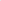 Netto:………………………Podatek VAT …………………Brutto …………………………(Słownie)………………………………………………………………………Oferuję wykonanie zamówienia w terminie do 31 sierpnia 2022 r.Oferuję ……  miesięczny okres gwarancji liczony od dnia dokonania końcowego odbioru zamówienia.Zobowiązuje się wykonać przedmiot zamówienia zgodnie z przepisami ustawy z dnia 7 lipca 1994r. Prawo budowlane (Dz.U. z 2003 r. NR 207, poz. 2016 z późn. zm.) oraz innymi przepisami określonymi w drodze rozporządzeń wydanych na podstawie ww. ustawy, jak również zgodnie z obowiązującymi Polskimi Normami i ogólnymi zasadami wiedzy technicznej a także zgodnie ze sztuką budowlaną w zakresie danego rodzaju robót oraz ustawą z dnia 27 kwietnia 2001 r. o odpadach (Dz.U.Nr 62, poz. 628, z późn. zm.)Zobowiązuje się do wykonania zamówienia osobami posiadającymi kwalifikacje do wykonania przedmiotowego zamówienia.Oświadczam, że zapoznałem się ze Szczegółową specyfikacją techniczną wykonania i odbioru robót budowlanych oraz nie wnoszę żadnych zastrzeżeń, oświadczam także, że zdobyłem konieczne informacje do przygotowania oferty.Oświadczam, że postanowienia zawarte w Specyfikacji technicznej wykonania i odbioru robót oraz w projekcie umowy akceptuję i zobowiązuje się w przypadku wyboru mojej oferty do zawarcia umowy na zawartych w projekcie warunkach.Niniejszym informujemy, iż informacje składające się na ofertę, zawarte na stronach od….. do…….stanowią tajemnice przedsiębiorstwa w rozumieniu przepisów ustawy o zwalczaniu nieuczciwej konkurencji i jako takie nie mogą być ogólnie udostępnione.Oświadczam, że jestem podatnikiem/ nie jestem* podatnikiem podatku VAT.Oświadczam, że zamierzam /nie zamierzam powierzyć część prac podwykonawcom.W przypadku powierzenia prac podwykonawcom wskazuję zakres robót, który zostanie im powierzony: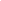 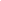 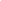 Załącznikami do oferty są:Wypełniony formularz ofertowyWypełniony kosztorys Akceptacja projektu umowyZłożona oferta zawiera... .kartek/stron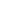 Podpis upoważnionego przedstawiciela Wykonawcy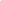 niepotrzebne skreślić, ** Nie wypełnienie tego punktu spowoduje, ze Zamawiający uzna, że wykonawca nie zastrzega żadnych informacji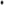 